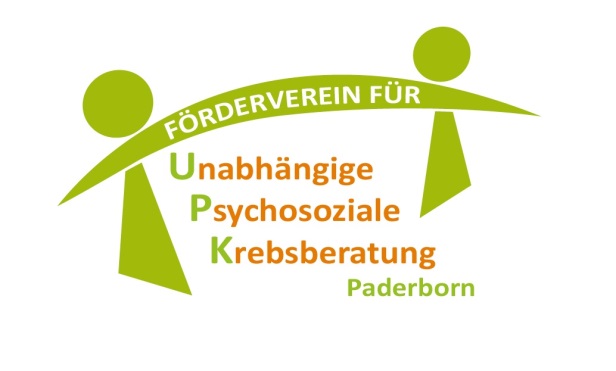 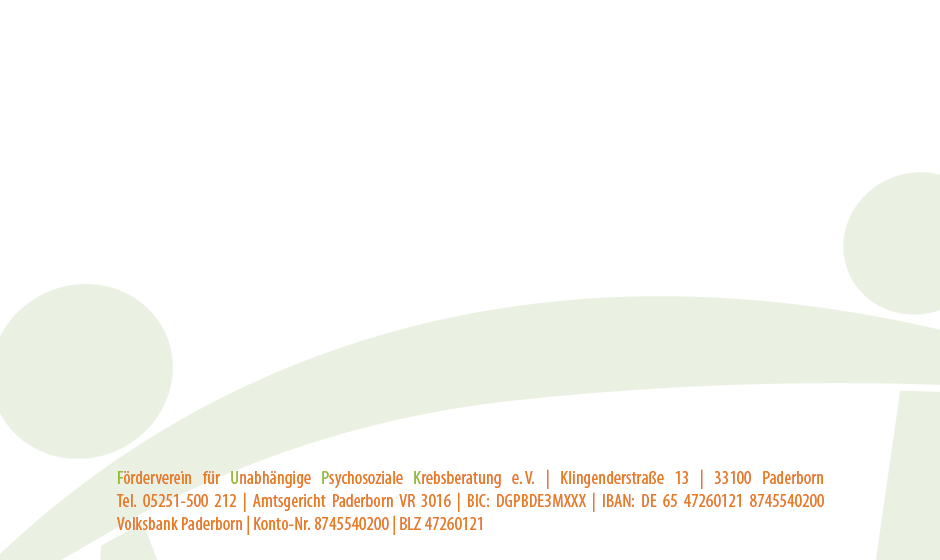 B  Bitte wählen Sie: Ich zahle den Mitgliedsbeitrag von 25 Euro/Jahr Ich zahle freiwillig einen höheren Mitgliedsbeitrag von    Euro/JahrBitte wählen Sie:
Bitte schicken Sie mir das Formular für das SEPA-Lastschriftverfahren zu.   
Ich überweise den Mitgliedsbeitrag jeweils zum 20. Januar.Den Beitrag für das laufende Jahr überweise ich einmalig innerhalb einer Woche auf untenstehendes Konto.  	  Ort, Datum und UnterschriftAnrede, Vorname, NameGgf. InstitutionAdresse (Straße, PLZ, Ort)Privatadresse (für Spendenbescheinigungen)TelefonnummerE-Mail